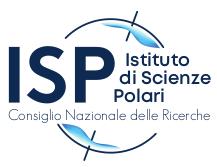 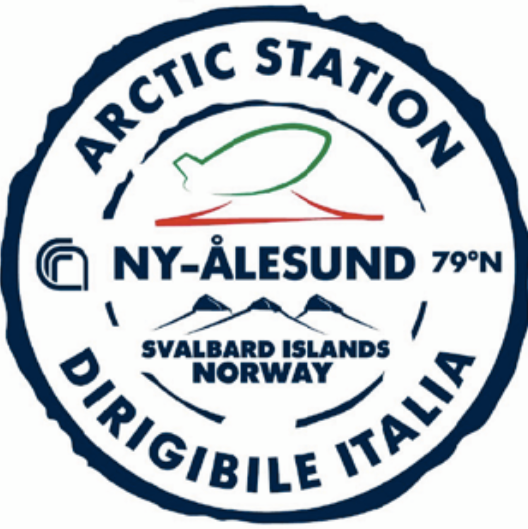 Richiesta di collaborazione con la Stazione Artica Dirigibile Italia da parte di giornalisti/fotografi/documentaristiNome dell’organizzazione di afferenzaFare clic o toccare qui per immettere il testo.Persona di contatto (inserire un recapito telefonico ed email)Fare clic o toccare qui per immettere il testo.Scopo della collaborazione e argomenti di interesseFare clic o toccare qui per immettere il testo.Periodo previsto per la collaborazione (data di inizio e di fine)Fare clic o toccare qui per immettere il testo.Nominativi delle persone coinvolteFare clic o toccare qui per immettere il testo.Piano di lavoro dettagliato (massimo due pagine)Fare clic o toccare qui per immettere il testo.